Администрация города Дубны Московской областиУправление народного образованияМУНИЦИПАЛЬНОЕ БЮДЖЕТНОЕ ОБЩЕОБРАЗОВАТЕЛЬНОЕ УЧРЕЖДЕНИЕ«СРЕДНЯЯ ОБЩЕОБРАЗОВАТЕЛЬНАЯ ШКОЛА № 1 С УГЛУБЛЕННЫМ ИЗУЧЕНИЕМ ОТДЕЛЬНЫХ ПРЕДМЕТОВ Г. ДУБНЫ МОСКОВСКОЙ ОБЛАСТИ»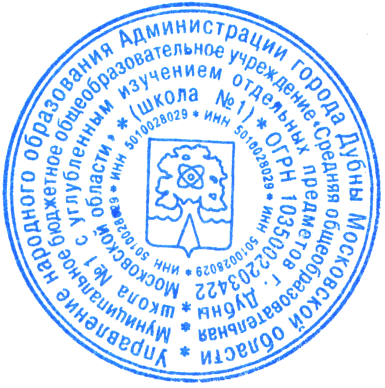 (школа № 1)УТВЕРЖДЕНОДиректор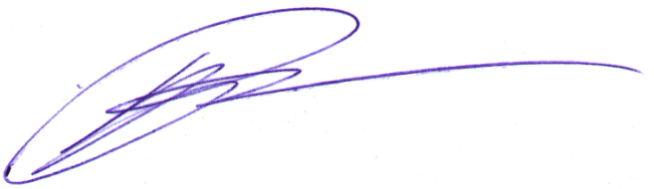 ______________А.И.РуденкоПриказ №56от "31" 08. 2022 г.Программа по внеурочной деятельности для учащихся 5-8 классов (11-14 лет) основного общего образования 
на 2022-2023 учебный год«Аэробика»Составители-учителя: Биканова Н.В, Дель О.Н., Ксенафонтов Р.И., Лукичёв С.Н., Смирнова О.А.Г. Дубна, 2022-2023 г.г.Раздел I. Пояснительная запискаРабочая программа курса по внеурочной деятельности курса «Аэробика» на уровне основного общего образования составлена на основе:1.	Федерального государственного образовательного стандарта основного общего образования, утвержденного Приказом Министерства образования и науки Российской Федерации от 31 мая 2021 г. № 287.2.	Авторской Программы для обучающихся 8-11 классов по физической культуре на основе фитнес – аэробики. Авторы: Слуцкер О.С. Полухина Т.Г Козырев В.С. Москва, 2011	3. Рабочей программы воспитания, утвержденной Протоколом №2  от 21.05.2021 НАПРАВЛЕНИЕ – спортивно-оздоровительное, реализация третьего часа физической культурыОСНОВНОЙ ВИД ДЕЯТЕЛЬНОСТИ: спортивно-оздоровительная деятельностьФОРМЫ ОРГАНИЗАЦИИ ВНЕУРОЧНОЙ ДЕЯТЕЛЬНОСТИ - практические занятия, экскурсии, общественно полезные практики.Учебный план МБОУ СОШ № 1 отводит на курс внеурочной деятельности «Аэробика» в 5-8 классах 1 урок в неделю, что составляет 34 часа в учебный год. Срок реализации данной программы – 1 год. Итого – 170 часов за 5 лет обучения. Режим занятий 1 час в неделю. Группа формируется из девочек и мальчиков 5-8 классов.Для реализации рабочей программы по курсу «Аэробика» используются методические пособия:1.	Адаптированная физическая культура (третий час) для учащихся образовательных учреждений. Методическое пособие. Самара, 2008 г./ Составители Антимонова М.Ю., Мальшин Ю.А. и др.Актуальность данной программы связана с дефицитом двигательной активности. Одним из направлений работы являются профилактические мероприятия по предупреждению заболеваний опорно-двигательного аппарата, и плоскостопия. Фитнес-аэробика развивает двигательную активность, улучшает сердечно-сосудистую и дыхательную систему, способствует укреплению иммунной системы организма школьника.Целью курса внеурочной деятельности «Аэробика» является обучение учащихся 5-8 классов фитнес-аэробике, а также является содействие всестороннему развитию личности посредством формирования физической культуры школьника.Задачи:обучающие: приобретение теоретических знаний в области физической культуры и спорта, формирование умений и навыков аэробных и анаэробных упражнений, входящих в курс занятий фитнес-аэробикой.воспитательные: содействие воспитанию нравственных и волевых качеств учащихся; привитие навыков здорового образа жизни, воспитание потребности и умения самостоятельно заниматься физическими упражнениями.развивающие: закаливание детей, формирование общественной активности личности, гражданской позиции, культуры общения и поведения в социуме, содействие гармоничному развитию личности.Формой подведения итогов реализации программы является досуговая занятость учащихся и выступления на школьных мероприятиях.II. Общая характеристика учебного курса.Включение фитнес – аэробики в программу внеурочной деятельности школьного физкультурного образования в качестве одного из базового вида физкультурно-спортивной подготовки продиктовано её широкой популярностью среди детей младшего, среднего и старшего возраста, молодежи и взрослого населения. Фитнес-аэробика – один из самых молодых видов спорта. Это командный вид спорта, собравший всё лучшее из теории и практики оздоровительной и спортивной аэробики. В последние десятилетия фитнес – аэробика стала все больше завоевывать популярность не только среди женщин, но и среди мужчин. Бурный рост числа сторонников фитнес – аэробики обеспечил её выход на международную арену, и в настоящее время по данному виду спорта проводятся крупнейшие соревнования, включая чемпионаты Европы и Мира, международные турниры среди детей, подростков и молодежи. Последнее дает все основания активно привлекать к занятиям фитнес – аэробикой не только девочек, но и в равной степени мальчиков. Доступность и увлекательность, высокая эмоциональность, многообразие двигательных действий и функциональные нагрузки позволяют использовать данный вид спортивной деятельности, как одно из средств физического и психического развития школьников. Кроме того, в сочетании с другими видами физических упражнений фитнес – аэробика и её элементы могут эффективно использоваться в различных формах физической культуры, особенно с рекреативной и кондиционной направленностью. Подготовка в фитнес-аэробике предусматривает теоретическую, физическую, техническую, хореографическую, психологическую и профессиональную подготовку. Предлагаемая программа по физической культуре на основе фитнеса – аэробики включает в себя относительно самостоятельные, но тесно взаимосвязанные между собой разделы: «Знания о физической культуре и спорте», «Способы физкультурной деятельности», «Физическое совершенство».Раздел «Знания о физической культуре» соответствует основным представлениям о познавательной активности человека и включает темы раскрывающие понятия о физической культуре и спорте, истории развития фитнес - аэробики в мире и в стране,  как составляющей части физической культуры; основные направления развития физической культуры в современном обществе; о современных Олимпийских играх,  и  о формах организации активного отдыха и средствах физической культуры для укрепления и сохранения здоровья. Раскрываются понятия о физической и спортивной подготовки, об особенностях организации и проведения самостоятельных занятий физическими упражнениями, соблюдении правил безопасности во время занятий физкультурно-спортивной и оздоровительной направленности.Раздел «Способы двигательной (физкультурной) деятельности» содержит представления о структурной организации предметной деятельности, отражающейся в соответствующих способах организации, исполнения и контроля. Данный раздел тесно соотносится с теоретическим разделом. Основным содержанием данного раздела является перечень необходимых и достаточных тем для самостоятельной физкультурно-оздоровительной и спортивной деятельности навыков и умений.Раздел «Физическое совершенствование» наиболее объемный учебный материал, ориентированный на гармоничное физическое развитие, всестороннюю физическую подготовку, сохранение и укрепление здоровья обучающихся.  Данный раздел состоит из тем тесно взаимосвязанных и дополняющих друг друга: «Физкультурно-оздоровительная деятельность», «Спортивно-оздоровительная деятельность с общеразвивающей направленностью», «Прикладно-ориентированные упражнения» и «Упражнения общеразвивающей направленности».Тема: «Физкультурно-оздоровительная деятельность» направлена на решение задач по сохранению и укреплению здоровья обучающихся, раскрывает способы организации и проведения самостоятельных занятий физическими упражнениями ив частности различными видами фитнес – аэробики.  В данной теме также представлены средства физической культуры (легкая атлетика, гимнастика с элементами акробатики, спортивные игры) и различные направления фитнес-аэробики: «классическая аэробика», «степ-аэробика», которые помогают коррекции осанки и телосложения, оптимальному развитию системы дыхания и кровообращения.Тема: «Спортивно-оздоровительная деятельность с общеразвивающей направленностью» ориентирована на физическое совершенствование обучающихся и состоит из средств общей физической и технической подготовки. В качестве таких средств в программе предлагаются физические упражнения и двигательные действия из классической аэробики, степ-аэробики и функциональной тренировки (тренинга). Овладение учащимися упражнениями и техническими действиями представленных видов фитнес -аэробики раскрывается в программе с учетом их использования в организации активного отдыха, физкультурно-оздоровительной и спортивно-оздоровительной деятельности, а также в массовых спортивных соревнованиях. Упражнения сгруппированы по признакам функционального воздействия на воспитание основных физических качеств, формированию технических умений и навыков по видам фитнес - аэробики. Такая структура позволяет учителю соединять физические упражнения в комбинации и комплексы, планировать и регулировать динамику нагрузок и обеспечивать преемственность развития основных физических качеств. Данный подход соответствует половозрастным особенностям учащихся, степени освоенности ими этих упражнений, условиями проведения различных форм занятий, наличию спортивного инвентаря и оборудования.Тема: «Прикладно-ориентированные упражнения» ориентирована на подготовку учащихся к предстоящей жизни, качественному освоению различных профессий.  Решение этой задачи осуществляется посредством обучения школьников жизненно важным навыкам и умениям различными способами применять их в вариативно изменяющихся внешних условиях.Тема: «Упражнения общеразвивающей направленности» предназначена для организации целенаправленной физической подготовки обучающихся и включает в себя физические упражнения на развитие основных физических качеств. Данная тема, носит относительно самостоятельный характер, поскольку её содержание входит в содержание других тем раздела «Физическое совершенствование».Важнейшим требованием проведения современного занятия по внеурочной деятельности, является обеспечение дифференцированного и индивидуального подхода к учащимся с учетом состояния здоровья, половой принадлежности, физического развития, двигательной подготовленности, особенностей развития психических свойств и качеств, соблюдения гигиенических норм. На протяжении многолетнего периода обучения по фитнес-аэробике в общеобразовательном учреждении занимающиеся проходят несколько этапов: 1. Спортивно-оздоровительный этап (СО)– 1-й год обучения 2. Этап начальной подготовки (НП) – 2-ой год обучения 3. Учебно-тренировочный этап (УТ)– 3-ий и последующие годы обучения Таблица соответствия классов к этапам обучения Аэробики.Каждый из этих этапов имеет определенную педагогическую направленность и решает определенные, свойственные ему задачи. Общая направленность многолетней подготовки от этапа к этапу следующая: - постепенный переход от общей физической подготовки и обучения технике двигательных действий фитнес-аэробики к ее совершенствованию на базе роста специальной физической подготовленности; - планомерный рост арсенала и качества выполнения двигательных действий; - постепенный переход от обще-подготовительных средств к специализированным для фитнес-аэробики; - увеличение объема собственно соревновательных упражнений в процессе подготовки; - постепенное, планомерное увеличение объема тренировочных и соревновательных нагрузок. I этап – спортивно-оздоровительный. Задачи и преимущественная направленность данного этапа: 1. Привлечение детей и подростков к систематическим занятиям фитнес-аэробикой. 2. Формирование установки к здоровому и двигательно-активному образу жизни. 3. Содействие естественному физическому, психическому и интеллектуальному развитию детей и обеспечение гармоничности развития, укрепление здоровья, профилактика неблагоприятных состояний и заболеваний, закаливание. 4. Общеобразовательная двигательная подготовка (школа движений). 5. Знакомство с базовыми шагами фитнес-аэробики. II этап – начальная подготовка. Задачи и преимущественная направленность данного этапа: 1. Укрепление здоровья и содействие гармоничному развитию функциональных систем организма занимающихся. 2. Формирование правильной осанки и аэробного стиля (школы) выполнения упражнений.3. Разносторонняя общая физическая подготовка и начальное воздействие на развитие специальных физических качеств. 4. Специальная двигательная подготовка – развитие умений ощущать и дифференцировать различные параметры движений. 5. Начальная техническая подготовка – освоение подготовительных, подводящих и базовых элементов и шагов низкой интенсивности фитнес-аэробики. 6. Начальная хореографическая подготовка – освоение простейших связок классической аэробики 7. Начальная музыкально-двигательная подготовка – композиции под музыку 120- 130 ударов в минуту с использованием базовых элементов, шагов и стилей фитнес-аэробики. 8. Воспитание интереса к регулярным занятиям фитнес-аэробикой, воспитание дисциплинированности, аккуратности и старательности. III этап учебно-тренировочный. Задачи и преимущественная направленность данного этапа: 1. Выполнение прыжков высокой интенсивности, махов. 2. Сборка связок в комбинированную композицию, состоящих из низкоударной (шаги) и высокоударной (прыжки) аэробики. Темп музыки- 140 ударов в минуту 3. Общая физическая, техническая подготовка. 4. Участие в показательных выступлениях и соревнованиях. Базовым результатом образования обучающихся по данной программе в средней школе является: освоение учащимися основ физкультурно – оздоровительной и спортивно-оздоровительной деятельности, которые способствует не только развитию физической природы занимающихся, формированию психических и социальных качеств личности, но и формируют в первую очередь широкий спектр универсальных компетенций, востребованные каждым человеком. Данные компетенции необходимы для выполнения различных видов деятельности, выходящих за рамки физкультурной деятельности. В число универсальных компетенций, формирующихся в процессе освоения учащимися программы внеурочной деятельности на основе видов фитнес-аэробики входят:  умение организовывать собственную деятельность, выбирать и использовать средства для достижения её цели;  умение активно включаться в коллективную деятельность, взаимодействовать со сверстниками в достижении общих целей;  умение анализировать и доносить информацию в доступной, эмоционально-яркой форме в процессе общения и взаимодействия со сверстниками и взрослыми людьми.III. Содержание курсаЗнания о физической культуре.История физической культуры. История олимпийского движения в России и её выдающиеся спортсмены, олимпийцы. История развития фитнес – аэробики в мире и России. Классификация видов аэробики. Современные тенденции в фитнесе. Современное олимпийское и физкультурно-массовые движения, история возникновения и развития, место и роль в мировой культуре, социальная направленность и формы организации, ценностные ориентиры и идеалы. Спортивно-оздоровительные системы физических упражнений в отечественной и зарубежной культуре, их цели и задачи, основы содержания и формы организации. Физическая культура и спорт (основные понятия). Физическая подготовка и её базовые основы, формирование двигательных умений и навыков, воспитание физических качеств и развитие физических способностей. Физические качества - общие и специфические признаки, связь с психическими процессами и функциональными возможностями. Характеристика физических качеств силы, быстроты, выносливости, координации, гибкости, общие основы их воспитания (регулярность и систематичность, доступность и индивидуальность, постепенность и непрерывность). Организационные основы самостоятельных форм занятий физической культурой, их эффективность, особенности планирования, регулирования и контроля. Педагогические гигиенические и эстетические требования к их проведению; профилактика негативных эмоций и нервных срывов во время занятий. Направления в фитнес-аэробики. Виды танцевальной аэробики. Определение функционального тренинга и функционального упражнения.Физическая культура человека. Роль и значение физической культуры и спорта в профилактике заболеваний укреплении здоровья, поддержания репродуктивных функций человека, сохранение его творческой активности и долголетия. Основы организации двигательного режима в течении дня, недели, месяца. Характеристика упражнений и подбор форм занятий в зависимости от индивидуальных особенностей организма половой принадлежности, состояния самочувствия. Основы техники безопасности и профилактики травматизма при организации и проведении спортивно-массовых и физкультурно-оздоровительных мероприятия, а также   индивидуальных, самостоятельных форм занятий физической культурой и спортом. Восстановительные мероприятия. Вредные привычки (курение, алкоголизм, наркомания) причины их возникновения, пагубное влияние на организм человека, его здоровье и здоровье его детей, основы профилактики средствами физической культуры. Основы музыкальной грамоты (понятия: музыкальная фраза, предложение, музыкальный квадрат). Основы хореографической подготовки и музыкального восприятия, как средства эстетического воспитания. Основы составления хореографических комбинаций. Ритм и пластика в движении под музыку.Способы двигательной (физкультурной) деятельностиОрганизация и проведение самостоятельных занятий физической культурой. Подготовка к занятиям физической культурой. Выбор упражнений и составление комплексов с учетом индивидуальных особенностей организма, с учетом цели и задач. Составление плана самостоятельного занятия физическими упражнениями. Проведение самостоятельных занятий прикладной физической подготовкой. Организация активного отдыха средствами физической культуры.Самостоятельные наблюдения за физическим развитием и физической подготовленностью. Самонаблюдение и самоконтроль. Оценка эффективности занятий физкультурно-оздоровительной деятельностью. Оценка выполнения технических элементов и движений, способы выявления и устранения типичных и нетипичных ошибок в технике выполнения упражнений и комплексов. Измерение резервов организма и состояния здоровья с помощью элементарных функциональных проб.Самостоятельные игры и развлечения. Организация и проведение спортивно-массовых и оздоровительных мероприятий (игры, конкурсы, эстафеты) с привлечением сверстников на спортивных площадках и в спортивных залах.Физическое совершенствованиеФизкультурно-оздоровительная деятельность. Комплексы упражнений по коррекции нарушений осанки, комплексы для поддержания массы тела и коррекции фигуры, восстановительные мероприятия (массаж, банные процедуры). Оздоровительные формы занятий в режиме дня и учебной недели.Спортивно-оздоровительная деятельность на основе видов фитнес-аэробики.  классическая аэробика: базовые элементы без смены лидирующей ноги (унилатеральные); базовые элементы со сменой лидирующей ноги (билатеральные); сочетание маршевых и синкопированных элементов; сочетание маршевых и лифтовых элементов; движения руками; выполнение упражнений и комплексов без музыкального и с музыкальным сопровождением; составление самостоятельных комплексов и подбор музыки с учетом интенсивности и ритма.степ-аэробика: базовые элементы без смены лидирующей ноги (унилатеральные); базовые элементы со сменой лидирующей ноги (билатеральные); сочетание маршевых и синкопированных элементов; сочетание маршевых и лифтовых элементов; движения руками; выполнение упражнений и комплексов с музыкальным и без музыкального сопровождения; составление самостоятельных комплексов и подбор музыки с учетом интенсивности и ритма.функциональная тренировка (тренинг): выполнять общеразвивающие упражнения для мышц верхних конечностей: поднимание и опускание рук – вперёд, вверх, в стороны, круговые движения в различных плоскостях, сгибание и разгибание из различных исходных положений; для туловища - повороты, наклоны из различных исходных положений; для мышц нижних конечностей - сгибание и разгибание ног в коленных и голеностопных суставах, маховые движения, круговые движения в голеностопных и тазобедренном суставах. Выполнение упражнения из лёгкой атлетики для воспитания выносливости и развития координации - ходьба с изменением скорости и длинны шага; различные виды ходьбы (на носках; высоким, перекатом с пятки на носок; пружинистым шагом; с подскоками, с имитацией перешагивания через барьеры), чередование ходьбы и бега. Бег с изменением скорости и направления движения по сигналу учителя, спиной вперёд, приставными шагами, челночный бег.  Выполнять упражнения для развития равновесия, гибкости и ловкости. Выполнять упражнения на развитие силы (силовой выносливости), на мышцы нижних и   верхних конечностей (односуставные и многосуставные); на группы мышц туловища (спины, груди, живота, ягодиц) с использованием сопротивления собственного веса, гантелей, мед.болов, в различных исходных положениях - стоя, сидя, лежа. Выполнять комплексы и комбинации упражнений - приседания и жимы, стоя, выпады и жимы, стоя, наклоны и тяги в наклоне и стоя; выходы в упоры: упор-присев, упор - лёжа; перемещения из положения упор лёжа. Составление комплексов и комбинаций из изученных упражнений.Хореографическая подготовка. Танцевальные шаги, основные элементы танцевальных движений. Соединение и демонстрация элементов классической аэробики и элементов акробатики в композиции под музыкальное сопровождение и без него.Подготовка к показательным выступлениям. Подбор упражнений в показательные выступления, самостоятельные регулярные тренировки; подбор музыкальных произведений (фрагментов); составление комбинаций упражнений под музыкальное сопровождение.Прикладно-ориентированная подготовка. Прикладно-ориентированные упражнения из различных видов-  легкой атлетики: метание в цель и на дальность, разновидности бега; из гимнастики с элементами акробатики: перекаты, кувырки, лазание, перелазание, прыжки, преодоление препятствий; из спортивных игр: ориентирование в пространстве, различные перемещения.Упражнения общеразвивающей и специальной направленности.Специальная физическаяподготовка.Классическая аэробика: выполнение базовых шагов (элементов) без смены и со сменой лидирующей ноги, движения руками, простейшие комплексы и комбинации из базовых шагов (элементов) под музыкальное и без музыкального сопровождения; сочетания маршевых и синкопированных элементов (которые выполняются на раз и два), сочетание маршевых и лифтовых элементов, комплексы и комбинации развитие выносливости, гибкости, координации движений, силы.Спет - аэробика: выполнение базовых шагов (элементов) без смены и со сменой лидирующей ноги, движения руками, простейшие комплексы и комбинации из базовых шагов (элементов) под музыкальное и без музыкального сопровождения; сочетания маршевых и синкопированных элементов (которые выполняются на раз и два), сочетание маршевых и лифтовых элементов, комплексы и комбинации на воспитание общей выносливости, координации движений, силы;Функциональная тренировка (тренинг): упражнения и комплексы на мышцы верхних и нижних конечностей, упражнения и комплексы на мышцы спины и груди, упражнения и комплексы на   воспитание общей силы, скоростно-силовой выносливости, общей выносливости, координации движений, быстроты.Общефизическая подготовка.Легкая атлетика: воспитание быстроты, координации движений, выносливости, силы.Гимнастика с элементами акробатики: развитие гибкости, координации движений, силы, выносливости, ловкости.IV. Планирование прохождения программного материала по годам обучения.таблица 1. Сетка часов на каждый год обучения (из расчета 1 час в неделю)Тематическое планирование   курса для 5 класса.Тематическое планирование   курса для 6 класса.Тематическое планирование   курса  для 7 класса.Тематическое планирование курса для 8 класса.Поурочное планирование 5 классыПоурочное планирование 6 классыПоурочное планирование 7 классыПоурочное планирование 8 классыV.Планируемые результаты освоения курса внеурочной деятельности.Учащиеся должны уметь выполнять комплексы аэробной и анаэробной нагрузки в связке; выполнять комплексы упражнений (с предметами и без предметов), направленно воздействующие на формирование правильной осанки; выполнять комплексы упражнений на локальное развитие отдельных мышечных групп; выполнять упражнения на профилактику плоскостопия; выполнять комплексы дыхательных упражнений; самостоятельно проводить занятия фитнес-аэробикой.Личностные результаты освоения курса внеурочной деятельности: активное включение в общение и взаимодействие со сверстниками на принципах уважения и доброжелательности, взаимопомощи и сопереживания; проявление положительных качеств личности и управление своими эмоциями в различных нестандартных ситуациях и условиях; проявление дисциплинированности, трудолюбия и упорства в достижении поставленных целей; оказание бескорыстной помощи своим сверстникам, нахождение с ними общего языка  и общих интересов. формирование эстетических потребностей, ценностей и чувств; формирование установки на безопасный, здоровый образ жизни.Метапредметные результаты освоения курса внеурочной деятельности: характеристика явления (действия и поступков), их объективная оценка на основе     освоенных знаний и имеющегося опыта; обнаружение ошибок при выполнении учебных заданий, отбор способов их исправления; общение и взаимодействие со сверстниками на принципах взаимоуважения и взаимопомощи, дружбы и толерантности; организация самостоятельной деятельности с учетом требований её безопасности,       сохранности инвентаря и оборудования, организации места занятий;планирование собственной деятельности, распределение нагрузки и организация отдыха в процессе её выполнения; анализ и объективная оценка результатов собственного труда, поиск возможностей и способов её улучшения; видение красоты движений, выделение и обоснование этических признаков в движениях и передвижениях человека; умение увидеть красоту телосложения и осанки, сравнение их с эталонными образами; управление эмоциями при общении со сверстниками и взрослыми.Уровни результатов:Первый уровень результатов: приобретение школьником специальных знаний об особенностях зарождения, истории фитнес-аэробики, основах личной гигиены, техники безопасности при занятиях фитнес аэробикой.Второй уровень результатов: получение школьником позитивного отношения к физкультуре и спорту, ценностного отношения к своему здоровью.Третий уровень результатов: получение опыта и навыков занятий фитнес-аэробикой, умения организовать самостоятельные занятия по фитнес-аэробике и проводить выступления по фитнес-аэробике в классе, в семье, в оздоровительном лагере.Раздел VI. Учебно-методическое и материально-техническое обеспечение программыПри реализации программы внеурочной деятельности «Фитнес-аэробика» будут использованы следующие методы обучения – групповой, индивидуальный. Выполнению специальных упражнений будет предшествовать инструктаж по технике безопасности. Большое значение будет уделено общеразвивающим упражнениям. Для проведения занятий учащимся понадобиться спортивная форма, обувь.Необходимое оборудование: степы, гантели, резиновые амортизаторы, бодибары, штанги, маты, коврики, фитболы, мячи; стойки для хранения оборудования.Температурный режим от 18 до 20 градусов С, влажность-менее 60%, частота воздухообмена-8-12 в час.При наличии соответствующих возможностей школа может изменять это количество в сторону увеличения.Для характеристики количественных показателей используются следующие обозначения:Д – демонстрационный экземпляр (не менее одного экземпляра на класс);К – полный комплект (на каждого ученика класса);Ф – комплект для фронтальной работы (не менее одного экземпляра на двух учеников);П – комплект, необходимый для работы  в группах (один экземпляр на 5-6 человек)ЛитератураАнтропова М.В., Кузнецова, Л.М.  Режим дня школьника. М.: ИЦ «Вентана-граф».     2002 г.Адаптированная физическая культура (третий час) для учащихся образовательных учреждений. Методическое пособие. Самара, 2008 г./ Составители Антимонова М.Ю., Мальшин Ю.А. и др.Дереклеева Н.И., Двигательные игры, тренинги и уроки здоровья: 1-5 классы. – М.: ВАКО, 2007 г. - / Мастерская учителя.Карасева Т.В., Современные аспекты реализации здоровьесберегающих технологий // Основная школа – 2005 г. – № 11. – С. 75–78.О. Бар-Ор, О. Здоровье детей и двигательная активность: от физиологических основ до практического применения / О.Бар-Ор, Т. Роуланд; пер. С англ. И. Андреев. – К.: Олимп. Л-ра, 2009. – 528 с.: ил. – Библиогр.: - С. 457 – 527.Francis, L., Francis, P. & Miller, G. Introduction to Step Reebok. Boston, Reebok International, Ltd. 1991.Лисицкая Т.С., Сиднева Л.В. Аэробика: В 2 т. Т.II Частные методики. – М.: Федерация аэробики России, 2002. – 216 с.Терминология спорта. Толковый словарь спортивных терминов. Т 35 Около 9500 терминов / Сост. Ф.П. Суслов, Д.А. Тышлер. – М.: СпортАкадемПресс, 2001. – 480 с.Зациорский В.М. Физические качества спортсмена : основы теории и методики воспитания [Текст] / В. М. Зациорский. 3-е изд. – М. : Советский спорт, 2009 – 200 с. : ил. (Серия «Спорт без границ»). Захаров Е. Н., Карасев А. В., Сафонов А. А. Энциколопедия физической подготовки (Методические основы развития физических качеств)  / Под общей ред. А. В. Карасева. – М.: Лептос, 1994. – 368 с.Шихи К. Фитнес-терапия: Исчерпывающее руководство для тех, кт хочет сохранить силу и здоровье своего тела и преодолеть болезни. Пер. С англ. Гришин А. В. – М.: Терра-Спорт, 2001. – 216 с.; ил.Эндокринная система, спорт и двигательная активность: пер. С англ. / под ред. У. Дж. Кремера и А.Д. Рогола. – К.: Олимп. Л-ра, 2008. – 600 с.Ростовцева М.Ю., Александрова В.А., Жерносек А.М. Программа курса по выбору «Оздоровительная аэробика и степ-аэробика» / Под общей ред. Михалина Г. М. – М.: РГУФСиТ, 2010. – 11 с.Аэробика: теория и методика проведения занятий/Учебное пособие для ВУЗов физической культуры.-СпортАкадемПресс.-М., 2002 Евсеев С.П. Технологии физкультурно-спортивной деятельности: Примерная программа дисциплины для специальности 022500 Физическая культура для лиц с отклнениями в состоянии здоровья (адаптивная физическая культура) / Евсеев С.П., Аесенова О.Э. – М.: РИО РГУФК, 2004. – 34 с.Физическая культура. Программа для учащихся 8-11 классов на основе дифференциации физкультурно-спортивнх интересов учащихся./ Муромцев В.П., Воробьева А.П., Семейкин А.И., Ольшевская Л.Е., Гулиев Н.А., Тронько С.В., Слезов Ю.Г., Капустин А.С., Гальчин М.Е.//Под общ. ред. С.В. Барбашова. – Омск: СибГАФК 1998, 68 с.Лисицкая Т.С. Базовые виды аэробики (классическая аэробика, степ-аэробика, силовые виды групповых упраженений, фитнес-гимнастика) : прогр. курса по выбору для специальности 032101.65 : рек. Умо по образованию в обл. физ. культуры и спорта : утв. эксперт. учеб.-метод. советом РГУФКСиТ / сост. Лисицкая Т.С. [и др.] ; Рос. гос. ун-т физ. культуры, спорта и туризма. – М., 2009. – 12 с.: табл. – Библиогр.: с. 12 (6 назв.). – 12.24А.Н.Тяпин, Ю.П.Пузырь. Физическое здоровье обучающихся и пути его совершенствования. Информационно-методический сборник №6.       Центр «Школьная книга» М.2005г.Бегун. И.С., Грибачева М.А. Методические рекомендации для учителей физической культуры по   составлению годового и тематического планирования. Центр «Школьная книга» М.2007. стр.Приложение Инструкция по технике безопасности при организации занятийУченики должны неукоснительно выполнять все указания учителя, проводящего занятия; при выполнении упражнений потоком (один за другим) соблюдать достаточные интервалы, чтобы не было столкновений; использовать оборудование и инвентарь только с разрешения и под руководством учителя, проводящего занятия; выполнять упражнения с инвентарём в присутствии учителя, проводящего занятия и со страховкой; работать только с тем инвентарём, который указан учителем, проводящим занятия; при выполнении прыжков приземляться мягко на носки ступней, пружинисто приседая.Этапы обучения1-й год обучения2-й год обучения3-й год обучения1-й год обучения СО5 классы6 класс7-8 класс2-й год обучения НП5-6 классы5,6,7-8 класс3-й год обучения УТ5-8 классыВиды деятельности 5 класс6класс7 класс8 классЗнания о физической культуре.1В процессе уроков 1 В процессе уроков1В процессе уроков1В процессе уроковУпражнения общеразвивающей и специальной направленности:Средства легкой атлетики Средства спортивных игрСредства гимнастики и акробатики1010109Упражнения общеразвивающей и специальной направленности:Средства легкой атлетики Средства спортивных игрСредства гимнастики и акробатики2223Упражнения общеразвивающей и специальной направленности:Средства легкой атлетики Средства спортивных игрСредства гимнастики и акробатики6663Упражнения общеразвивающей и специальной направленности:Средства легкой атлетики Средства спортивных игрСредства гимнастики и акробатики2223Спортивно –оздоровительная деятельность:23232324Функциональная тренировка 99910Классическая аэробика 8887Степ- аэробика6667ИТОГО в год 34343434Раздел темыКоличество часовВиды деятельности учащихсяЗнания о физической культуре -1 час Знания о физической культуре -1 час Знания о физической культуре -1 час История физической культуры.История олимпийского движения в России и её выдающиеся спортсмены, олимпийцы. 10 минРассказывать об истории олимпийского движения, об великих спортсменах-олимпийцах России, их достижениях.Физическая культура и спорт. История развития фитнеса в мире и России. Классификация видов аэробики.10минРассказывать об истории развития фитнеса в мире и России. Называть и отличать основные виды аэробики.Физическая культура человека.Роль и значение физической культуры и спорта в профилактике заболеваний укреплении здоровья, поддержания репродуктивных функций человека, сохранение его творческой активности и долголетия.10минРассказывать и понимать роль и значение физической культуры и спорта в профилактике заболеваний укреплении здоровья. Определять оптимальный двигательный режим целях профилактики нарушений в состоянии здоровья. Раскрывать способы воздействия средств фитнеса для поддержания физического, психического и социального здоровья.Основы музыкальной грамоты, музыка в движении. 5 минКратко характеризовать понятия "музыкальная фраза", "предложение", "музыкальный квадрат".Вредные привычки (курение, алкоголизм, наркомания) причины их возникновения, пагубное влияние на организм человека, его здоровье и здоровье его детей, основы профилактики средствами физической культуры10 минРассказывать, знать и понимать о вредных привычках их возникновении и пагубном влиянии на организм.Знать основы профилактики заболеваний средствами физической культуры Способы двигательной деятельности-6 часовСпособы двигательной деятельности-6 часовСпособы двигательной деятельности-6 часовОрганизация и проведение самостоятельных занятий физической культурой.Подготовка   к самостоятельным занятиям физической культурой выбранным видом фитнес - аэробики. 1Перечислять основные правила по организации места занятий, правильно подбирать одежду, руководствоваться этими правилами во время организации самостоятельных занятий физическими упражнениями.Требования безопасности 1Соблюдать правила техники безопасности во время самостоятельных занятий физическими упражнениями. Выявлять факторы нарушения техники безопасности во время занятий физической культурой и своевременно их устранятьСамостоятельные занятия по развитию гибкости, координации.20минСоставлять комплекс упражнений для развития гибкости, координации и выполнять их во время самостоятельных занятий.Самостоятельные занятия по развитию силы.25 минСоставлять комплекс упражнений для развития силы с учетом индивидуальных особенностей собственного организма, и выполнять его во время самостоятельных занятий физическими упражнениями.Самостоятельные наблюдения за физическим развитием и физической подготовленностьюСамонаблюдение и самоконтроль за физическим развитием и физической подготовленностью 1Вести дневник самоконтроля. Определять основные признаки утомления. Регулировать физическую нагрузку во время самостоятельных занятий физическими упражнениями. Соблюдать режим труда и отдыха. Выполнять тестовые упражнения для определения физического развития и физической подготовленности. Анализировать показатели.Оценка   эффективности занятий физкультурно-оздоровительной деятельности20 минЗнать основные показатели эффективности занятий физкультурно-оздоровительной деятельностиИзмерение резервов организма и состояния здоровья с помощью элементарных функциональных проб.25 минПроводить элементарные функциональные пробы с задержкой дыхания и выполнением физической нагрузки для измерения резервов организма и состояния здоровья, понимать их цель проведения, объяснять и оценивать результаты. Анализировать результаты проб. Самостоятельные игры и развлеченияТребования   техники безопасности во время спортивных и подвижных игр на открытых спортивных площадках и в спортивном зале.Организация и проведение подвижных и спортивных игр на спортивных площадках и спортивных залах.30 мин15 минСоблюдать правила техники безопасности во время участия в спортивных и подвижных играх.Организовывать игры со сверстниками и осуществлять судейство игр. Выполнять правила игры и активно участвовать в играх. Моделировать технику игровых действий и приемов, осваивать их самостоятельно, выявляя и устраняя типичные ошибки. Общаться и взаимодействовать со сверстниками в процессе игр.Проявлять доброжелательность, взаимопонимание, оказывать помощь и поддержку, уважительно относиться к сопернику.Физическое совершенствование- 8 часовФизическое совершенствование- 8 часовФизическое совершенствование- 8 часовФизкультурно-оздоровительная деятельность:Комплексы упражнений по коррекции нарушений осанки.1Отбирать основные средства коррекции осанки и телосложения, составлять и выполнять комплекс упражнений по коррекции и нарушений осанкиКомплекс утренней гимнастики.1Отбирать состав упражнений для физкультурно-оздоровительных занятий, определять их последовательность и дозировку, выполнять самостоятельно.Спортивно-оздоровительная деятельность с общеразвивающей направленностью:классическая аэробика Требования безопасности.1.Соблюдать правила техники безопасности во время занятий классической аэробикой.Техника базовых шагов (элементов) без смены лидирующей ноги (унилатеральные).1Описывать технику выполнения базовых шагов (элементов) без смены лидирующей ноги.Осваивать технику разучиваемых упражнений.Выявлять ошибки при выполнении базовых шагов (элементов) уметь анализировать и исправлять их.Техника движения руками1Выполнять согласованные сочетания движения руками с выполнением базовых шагов (элементов) без смены лидирующей ноги.Техника базовых шагов (элементов) со сменой лидирующей ноги (билатеральные).1Описывать технику выполнения базовых шагов (элементов) со сменой лидирующей ноги.Осваивать и демонстрировать технику разучиваемых упражнений с основными движениями руками.Выявлять ошибки при выполнении базовых шагов (элементов) со сменой лидирующей ноги уметь анализировать и исправлять их.Техника выполнения упражнений и комплексов без музыкального и с музыкальным сопровождением; 1Осваивать технику разучиваемых упражнений и комплексов без музыкального и с музыкальным сопровождением.Демонстрировать технику выполнения изученных базовых элементов.Комплексы из изученных базовых элементов и подбор музыки с учетом интенсивности и ритма. 1Составлять комплексы из изученных базовых шагов   без смены и со сменой лидирующей ноги.Использовать (планировать) комплексы упражнений в различных формах самостоятельных занятий классической аэробикой.Выполнить комплекс из базовых шагов классической аэробики.степ-аэробика: Требования безопасности во время занятий на степ – платформе.1Соблюдать правила безопасности во время занятий на степ – платформе.Техника базовых шагов (элементов) без смены лидирующей ноги (унилатеральные).1Описывать технику выполнения базовых шагов (элементов) без смены лидирующей ноги.Осваивать технику разучиваемых упражнений.Выявлять типичные ошибки при выполнении базовых шагов (элементов) своих сверстников, уметь анализировать и исправлять их.Техника движения руками1Выполнять согласованные сочетания движения руками с выполнением базовых шагов (элементов) без смены лидирующей ногиТехника базовых шагов (элементов) со сменой лидирующей ноги (билатеральные).1Описывать технику выполнения базовых шагов (элементов) со сменой лидирующей ноги.Осваивать технику разучиваемых упражнений.Выявлять типовые ошибки при выполнении базовых шагов (элементов) своих сверстников, уметь анализировать и исправлять их.Техника выполнения упражнений и комплексов степ- аэробики с музыкальным и без музыкального сопровождения; 1Осваивать технику разучиваемых упражнений и комплексов без музыкального и с музыкальным сопровождением.Демонстрировать технику выполнения изученных базовых элементов степ - аэробики без смены и со сменой лидирующей ноги, с музыкальным и без музыкального сопровожденияКомплексы и подбор музыки с учетом интенсивности и ритма.1Составлять комплексы из изученных базовых шагов степ - аэробики   без смены и со сменой лидирующей ноги.Использовать (планировать) комплексы упражнений в различных формах самостоятельных занятий степ - аэробикой. Выполнить комплекс из базовых шагов степ-аэробики.функциональная тренировка-9 часовфункциональная тренировка-9 часовфункциональная тренировка-9 часовфункциональная тренировка (тренинг):Требования безопасности. 1Соблюдать правила техники безопасности во время занятий с использованием гантелей и мед.боловКомплексы упражнений на развитие физических качеств4Осваивать упражнения на развитие силы мышц верхних и нижних конечностей, туловища, описывать технику выполнения упражнений, выявлять типичные ошибки и активно помогать их исправлению.Соблюдать  правила дыхания при выполнении упражнений с отягощением, Осваивать упражнения на развитие силы мышц верхних и нижних конечностей, туловища. Преодолевать трудности и проявлять волевые качества личности при выполнении упражнений силовой выносливости, помогать и оказывать поддержку сверстникам.Демонстрировать технику выполнения изученных элементов.Комплексы упражнений на развитие физических качеств2Описывать технику выполнения упражнений в комбинации. Осваивать комплексы и комбинации упражнений, демонстрировать технику их выполнения. Выявлять типичные ошибки и исправлять их. Соблюдать  правила дыхания при выполнении упражнений,  контролировать нагрузку по частоте сердечных сокращений.Преодолевать трудности и проявлять волевые качества личности при выполнении упражнений силовой направленности.Составление индивидуальных  комплексов и комбинаций из изученных упражнений.1Самостоятельно составлять комплексы из изученных упражнений, подбирать дозировку в соответствии с индивидуальными особенностями развития и функционального состояния, осваивать их. Выполнять нормативы по физической подготовленности.Легкая атлетика-2 часаЛегкая атлетика-2 часаЛегкая атлетика-2 часаУпражнения общеразвивающей и специальной направленности:Требования безопасности. 1Соблюдать правила безопасности при выполнении упражнений легкой атлетики.Упражнения из лёгкой атлетики  1Выполнять упражнения для развития выносливости, координации, силы и быстроты.Выявлять возможные отставания в показателях физического развития и физической подготовленностиВыполнять нормативы  физической подготовки.Соблюдать  правила дыхания при выполнении упражнений.Контролировать нагрузку по частоте сердечных сокращений.Организовывать и проводить самостоятельные занятия, составлять их содержание и планировать в системе занятий физической культурой.Гимнастика -2 часаГимнастика -2 часаГимнастика -2 часаТребования безопасности.1Соблюдать правила техники безопасности при выполнении гимнастических и акробатических упражнений.Упражнения из гимнастики с элементами акробатики1Выполнять упражнения для развития равновесия, гибкости и ловкости. Выявлять возможные отставания в показателях физического развития и физической подготовленности.Соблюдать  правила дыхания при выполнении упражнений.Контролировать нагрузку по частоте сердечных сокращений.Выполнять нормативы  физической подготовки.Организовывать и проводить самостоятельные занятия, составлять их содержание и планировать в системе занятий физической культурой.Спортивные игры-6 часов.Спортивные игры-6 часов.Спортивные игры-6 часов.Требования безопасности1Соблюдать правила техники безопасности во время занятий спортивными играмиУпражнения из спортивных игр5Выполнять технические упражнения из спортивной игры волейбол передачи мяча сверху двумя руками и снизу, подавать подачу. Взаимодействовать в парах, тройках, группах при выполнении  упражнений и игровых действиях. Активно участвовать в играх и осуществлять судейство.Моделировать технику игровых действий и приемов, в зависимости от игровой ситуации и условий, возникающих в процессе игровой деятельности. Соблюдать правила игры. Общаться и взаимодействовать со сверстниками в процессе игр.Проявлять доброжелательность, взаимопонимание, уважительно относится к сопернику, управлять своими эмоциями. Использовать игровые действия для развития физических качеств, и как средство активного отдыха.Раздел темыКоличество часовВиды деятельности учащихсяЗнания о физической культуре-1 час  Знания о физической культуре-1 час  Знания о физической культуре-1 час  История физической культуры.Современное олимпийское и физкультурно-массовые движения. 15 минРассказывать о современном олимпийском и физкультурно-массовых движениях, их истории возникновения и развития, места и роли в мировой культуре. Характеризовать социальную направленность, ценностные ориентиры и идеалы этих движений.Физическая культура и спорт.Физическая подготовка в фитнес -аэробике и её базовые основы. 10 минНазывать и раскрывать базовые основы формирования двигательных умений и навыков, воспитания физических качеств и развития физических способностей средствами фитнес - аэробики.Физическая культура человека. Особенности планирования недельной физической нагрузки во время занятий видами фитнес -аэробики.10 минРуководствоваться правиламисоставления индивидуального плана с учетом особенностей собственного организма при планировании недельной физической нагрузки.Требования к организации проведению самостоятельных занятий физическими упражнениями фитнес – аэробики.10 минЗнать о возможностях применения различных направлений фитнес –аэробики (рекреативные формы занятий, оздоровительные, спортивные)Объяснять и соблюдать основныетребования к организации и проведению самостоятельных занятий.Способы двигательной деятельности-6 часовСпособы двигательной деятельности-6 часовСпособы двигательной деятельности-6 часовОрганизация и проведение самостоятельных занятий физической культурой.Организация занятий физкультурно-оздоровительной направленности.      1   Составлять  и выполнять комплекс упражнений для развития  силовой выносливости с учетом индивидуальных особенностей организма.Прикладно - ориентированная  физическая подготовка.Организация самостоятельных занятий по прикладно – ориентированной  физической  подготовки.1Определять задачи и содержание прикладно – ориентированной физической подготовки, раскрывать ее специфическую связь с трудовой деятельностью человека. Составлять  план  и проводить  самостоятельные  занятия по прикладно - ориентированной  физической подготовки.Занятия фитнесом как средство активного отдыха. 1 Использовать различные виды фитнес – аэробики в организации мероприятий активного отдыха со сверстниками, в семье, соблюдая правила безопасности.Самостоятельные наблюдения за физическим развитием и физической подготовленностью.Наблюдения за физическим развитием.1Наблюдаем за собственным состоянием здоровья, участвуем в мониторинге физического развития и физической подготовленности. Выявлять особенности в приросте физического развития в течении учебного года, сравнивать их с возрастными стандартами. Вести дневник самоконтроля.Определение уровня физической подготовленности.1 Планировать самостоятельные занятия физической подготовкой, определять содержание и объем времени для каждой из частей занятий.Руководствуясь  возрастными особенностями физического развития организма  проводить оценку физической подготовленности по показателям тестов, сравнивать их с показателями между четвертями.Самостоятельные игры и развлечения Организация   и проведение спортивных и подвижных игр на свежем воздухе со сверстниками.1Самостоятельно организовывать и проводить игры и выполнять игровые задания. Активно участвовать в играх.Излагать правила и условия игр.Общаться и взаимодействовать со сверстниками в процессе игр.Проявлять доброжелательность, взаимопонимание, оказывать помощь и поддержку.Требования безопасностиСоблюдать правила техники  безопасности во время участия в спортивных и подвижных играхфизическое совершенствования     -   10   часовфизическое совершенствования     -   10   часовфизическое совершенствования     -   10   часовФизкультурно-оздоровительная деятельность:Комплексы для поддержания массы тела и коррекции фигуры.5Составлять  и выполнять комплекс для поддержания массы тела и коррекции фигуры.Спортивно-оздоровительная деятельность с общеразвивающей направленностью:Требования безопасности 5Соблюдать правила техники безопасности во время занятий классической аэробикой.классическая  аэробика-8 часовклассическая  аэробика-8 часовклассическая  аэробика-8 часовУпражнения  и комплексы классической  аэробики: базовые элементы без и  со сменой лидирующей ноги2Демонстрировать  разученные  в VIII классе упражнения  и комплексы классической  аэробики: базовые элементы без смены лидирующей ноги; базовые элементам со сменой лидирующей ноги; под музыкальное сопровождение.Сочетание маршевых и синкопированных элементов1Описывать технику выполнения сочетаний маршевых и синкопированных элементов.Осваивать технику разучиваемых  упражнений.Выявлять ошибки при выполнении элементов уметь анализировать  и исправлять их.Сочетание маршевых и лифтовых элементов;1Описывать технику выполнения сочетаний маршевых и лифтовых элементов.Осваивать технику разучиваемых  упражнений.Выявлять ошибки при выполнении элементов уметь анализировать  и исправлять их.Движения руками2Выполнять упражнения и комплексы  из сочетаний маршевых и синкопированных элементов, маршевых и лифтовых элементов, с движениями руками.  Выявлять ошибки при выполнении элементов уметь анализировать  и исправлять их.Упражнения и комплексы без музыкального и с музыкальным сопровождением.1Выполнять упражнения и комплексы из сочетаний маршевых и синкопированных элементов, маршевых и лифтовых элементов, с движениями руками, без музыкального и с музыкальным сопровождением,.Индивидуальные комплексы  и подбор музыки (интенсивность и ритм) с учетом физического развития и физической подготовленности.1Самостоятельно составлять комплексы из изученных элементов, подбирать музыку с учетом интенсивности и ритма и особенностей развития собственного организма и физической подготовленности..Демонстрировать комплекс упражнений под музыкальное сопровождение. Использовать комплексы при самостоятельных занятиях классической аэробикой.степ-аэробика-6 часостеп-аэробика-6 часостеп-аэробика-6 часостеп-аэробика: Требования безопасности во время занятий на степ – платформе1Соблюдать правила техники  безопасности во время занятий на степ – платформе.Упражнения  и комплексы степ -   аэробики: базовые элементы без и  со сменой лидирующей ноги1Демонстрировать  разученные  в VIII классе упражнения  и комплексы степ -аэробики: базовые элементы без смены и  со сменой лидирующей ноги; под музыкальное сопровождение.Сочетание маршевых и синкопированных элементов  степ –аэробики.1Описывать технику выполнения сочетаний маршевых и синкопированных элементов.  Осваивать технику разучиваемых  упражнений. Выявлять ошибки при выполнении элементов уметь анализировать  и исправлять их.Сочетание маршевых и лифтовых элементов степ- аэробики.1Описывать технику выполнения сочетаний маршевых и лифтовых элементов.  Осваивать технику разучиваемых  упражнений Выявлять ошибки при выполнении элементов уметь анализировать  и исправлять их.Движения руками1Выполнять упражнения и комплексы  из сочетаний маршевых и синкопированных элементов, маршевых и лифтовых элементов, с движениями руками.  Выявлять ошибки при выполнении элементов уметь анализировать  и исправлять их.Упражнений и комплексов с музыкальным и без музыкального сопровождения1Выполнять упражнения и комплексы из сочетаний маршевых и синкопированных элементов, маршевых и лифтовых элементов, с движениями руками, без музыкального и с музыкальным сопровождением.Индивидуальные комплексы  и подбор музыки (интенсивность и ритм) с учетом физического развития и физической подготовленности.Самостоятельно составлять комплексы из изученных элементов, подбирать музыку с учетом интенсивности и ритма и особенностей развития собственного организма и физической подготовленности.Демонстрировать комплекс упражнений под музыкальное сопровождение. Использовать комплексы при самостоятельных занятиях классической аэробикой.функциональная тренировка-10часовфункциональная тренировка-10часовфункциональная тренировка-10часовфункциональная тренировка (тренинг):Требования  безопасности. Приложение 5.1Соблюдать правила техники безопасности во время занятий с использованием гантелей и мед.боловУпражнения для мышц и подвижности суставов верхних конечностей.2Осваивать общеразвивающие упражнения  для развития подвижности суставов, пластики, описывать технику выполнения.Демонстрировать вариативное выполнение упражнений.Соблюдать  правила дыхания при выполнении упражнений.Контролировать нагрузку  по частоте сердечных сокращений.Упражнения для мышц туловища и нижних конечностей.2Осваивать  общеразвивающие упражнения  на группы мышц туловища и нижних  конечностей, описывать технику выполнения.Демонстрировать вариативное выполнение упражнений.Соблюдать  правила дыхания при выполнении упражнений.Контролировать нагрузку  по частоте сердечных сокращений.Развития быстроты, выносливости и координации2Осваивать упражнения для развития быстроты, выносливости и координацииВыполнять упражнения для развития быстроты, выносливости и развития координации.Выполнять тестовые упражнения по развитию выносливости.Соблюдать  правила дыхания при выполнении упражнений.Контролировать нагрузку  по частоте сердечных сокращений.Упражнения с отягощениями.2Соблюдать правила по технике безопасности во время занятий с  использованием гантелей, мед.болов  и бодибаров.Осваивать и применять упражнения на развитие силы (силовой выносливости).Демонстрировать вариативное выполнение упражнений.Выполнять контрольные  упражнения по развитию силы (силовой выносливости).Соблюдать  правила дыхания при выполнении упражнений.Контролировать нагрузку  по частоте сердечных сокращений.Комплексы упражнений на развитие физических качеств. Приложение 5.1Описывать технику выполнения упражнений и комбинаций. Осваивать комплексы и комбинации упражнений, демонстрировать технику их  выполнения.Выявлять типичные ошибки и исправлять их. Преодолевать трудности и проявлять волевые качества личности при выполнении упражнений силовой направленности. Составлять и выполнять комплексы и комбинации из изученных упражнений с учетом индивидуальных особенностей организма, использовать в самостоятельных занятиях.Упражнения общеразвивающей и специальной направленности-4 часаУпражнения общеразвивающей и специальной направленности-4 часаУпражнения общеразвивающей и специальной направленности-4 часаТребования безопасности1Соблюдать правила техники безопасности во время занятий легкой атлетикой.Воспитание  выносливости,  развития координации, силы  и  быстроты средствами легкой атлетики1Выполнять упражнения для воспитания  выносливости,  развития координации, силы  и  быстроты. Организовывать и проводить самостоятельные занятия, составлять их содержание из изученных упражнений. Выполнять нормативы  физической подготовки.Соблюдать  правила дыхания при выполнении упражнений.Контролировать нагрузку по частоте сердечных сокращений.Требования безопасности.Соблюдать правила техники безопасности во время занятий гимнастикой с элементами акробатикиРазвитие равновесия, гибкости и  ловкости  средствами гимнастики с элементами акробатики1Выполнять упражнения для развития равновесия, гибкости и  ловкости.Организовывать и проводить самостоятельные занятия, составлять их содержание из изученных упражнений. Выполнять нормативы  физической подготовки.Соблюдать  правила дыхания при выполнении упражнений.Контролировать нагрузку по частоте сердечных сокращений.Требования безопасностиСоблюдать правила техники безопасности во время занятий спортивными играмиУпражнения из спортивных игр 1Выполнять технические упражнения из спортивной игры волейбол передачи мяча сверху двумя руками и снизу, подавать подачу.Взаимодействовать в парах, тройках, группах при выполнении  упражнений и игровых действиях.Активно участвовать в играх и осуществлять судейство.Моделировать технику игровых действий и приемов, в зависимости от игровой ситуации и условий, возникающих в процессе игровой деятельности. Соблюдать правила игры.Общаться и взаимодействовать со сверстниками в процессе игр.Проявлять доброжелательность, взаимопонимание, уважительно относится к сопернику, управлять своими эмоциями. Использовать игровые действия волейбола для развития физических качеств, и как средство активного отдыха.Раздел темыКоличество часовВиды деятельности учащихсяЗнания о физической культуре-1 ч.  Знания о физической культуре-1 ч.  Знания о физической культуре-1 ч.  История физической культуры.Спортивно-оздоровительные системы.15 минНазывать и рассказывать об основных целях и  задачах, основах содержания и формах организации спортивно-оздоровительных систем физических упражнений в России и    за рубежом.Физическая культура и спорт.Физическая подготовка и её   связь с психическими процессами и функциональными возможностями организма.10 минОбосновывать положительное влияние занятий физической подготовкой на укрепление здоровья, устанавливать связь  между развитием основных физических качеств и основных систем организма. Физические качества  10 минДавать краткую характеристику физическим качествам: «сила», «быстрота», «выносливость», «координация движения», «гибкость». Определять и раскрывать общие основы их воспитания.Физическая культура человека. Двигательный режим. Формы индивидуальных занятий физическими упражнениями.5 минПонимать основы организации двигательного режима в течении дня, недели, месяца и соблюдать их. Самостоятельно подбирать упражнения и определять формы занятий с учетом особенностей организма (половой принадлежности, состояния самочувствия)Средства эстетического воспитания.5 минНазывать основы хореографической подготовки. Различать направления в музыке используемые в фитнес – аэробике.Способы двигательной деятельности-6чСпособы двигательной деятельности-6чСпособы двигательной деятельности-6чОрганизация и проведение самостоятельных занятий физической культурой.Организация досуга средствами физической культуры.2Называть средства физической культуры, используемые для активного отдыха. Организовать и проводить самостоятельные занятия по различным видам фитнес- аэробики как средство оздоровления в рамках активного отдыха. Участвовать в школьных и внешкольных мероприятиях, смотрах и конкурсах  физкультурно-спортивной и оздоровительной  направленности.Самостоятельные наблюдения за физическим развитием и физической подготовленностью.Наблюдения за физическим развитием и физической подготовленностью.2Выявлять особенности в приросте физического развития в течении учебного года, сравнивать их с возрастными стандартами. Вести дневник самоконтроля. Наблюдать за собственным состоянием здоровья, участвовать в мониторинге физического развития и физической подготовленности, проводить оценку физической подготовленности и анализировать собственные результаты.Самостоятельные игры и развлечения Организация   и проведение спортивных и подвижных игр на свежем воздухе со сверстниками.2Самостоятельно организовывать и проводить игры и выполнять игровые задания. Активно участвовать в играх. Излагать правила и условия игр. Общаться и взаимодействовать со сверстниками в процессе игр.Проявлять доброжелательность, взаимопонимание, оказывать помощь и поддержку. Соблюдать правила техники  безопасности во время участия в спортивных и подвижных играхфизическое совершенствования-8 ч.физическое совершенствования-8 ч.физическое совершенствования-8 ч.Физкультурно-оздоровительная деятельность:Восстановительные мероприятия  (массаж)1Характеризовать основные приемы массажа, организовывать и проводить самостоятельные сеансы. Знать и соблюдать правила гигиены при проведении сеансов массажаСпортивно-оздоровительная деятельность с общеразвивающей направленностью:Требования безопасности 1Соблюдать правила техники безопасности во время занятий классической аэробикой.Упражнения  и комплексы классической  аэробики: 1Демонстрировать  разученные  ранее упражнения  и комплексы классической  аэробики: элементы без и со  сменой лидирующей ноги;  сочетание маршевых и синкопированных элементов; сочетание маршевых и лифтовых элементов; движения руками; под музыкальное сопровождение.Элементы без смены лидирующей ноги1Описывать технику выполнения элементов без смены лидирующей ноги. Осваивать технику разучиваемых  упражнений.Выявлять ошибки при выполнении элементов уметь анализировать  и исправлять их.Элементы со  сменой лидирующей ноги1Описывать технику выполнения элементов со сменой лидирующей ноги.  Осваивать технику разучиваемых  упражнений.Выявлять ошибки при выполнении элементов уметь анализировать  и исправлять их.Сочетание маршевых и синкопированных элементов1Описывать технику выполнения сочетаний маршевых и синкопированных элементов.  Осваивать технику разучиваемых  упражнений.Выявлять ошибки при выполнении элементов уметь анализировать  и исправлять их.Сочетание маршевых и лифтовых элементов;Описывать технику выполнения сочетаний маршевых и лифтовых элементов. Осваивать технику разучиваемых  упражнений.Выявлять ошибки при выполнении элементов уметь анализировать  и исправлять их.Движения руками1Выполнять упражнения и комплексы  из изученных элементов с движениями руками.  Выявлять ошибки при выполнении элементов уметь анализировать  и исправлять их.Упражнения и комплексы без музыкального и с музыкальным сопровождением.Осваивать и выполнять упражнения и комплексы без музыкального и с музыкальным сопровождением, соблюдая правила техники безопасности.Демонстрировать технику выполнения элементов  изученных  упражнений и комплексов.Индивидуальные комплексы  и подбор музыки (интенсивность и ритм) с учетом физического развития и физической подготовленности.1Самостоятельно составлять комплексы из изученных элементов, подбирать музыку с учетом интенсивности и ритма и особенностей развития собственного организма и физической подготовленности..Демонстрировать комплекс упражнений под музыкальное сопровождение. Использовать комплексы при самостоятельных занятиях классической аэробикой.степ-аэробика: 6ч.Требования безопасности во время занятий на степ – платформе1Соблюдать правила техники  безопасности во время занятий на степ – платформе.Упражнения  и комплексы степ -   аэробики.Демонстрировать  разученные  в IX классе упражнения  и комплексы степ –аэробики.Элементы без смены лидирующей ноги1Описывать технику выполнения элементовбез смены лидирующей ноги.Осваивать технику разучиваемых  упражнений.Выявлять ошибки при выполнении элементов уметь анализировать  и исправлять их.Элементы со  сменой лидирующей ногиОписывать технику выполнения элементов со сменой лидирующей ноги.  Осваивать технику разучиваемых  упражнений.Выявлять ошибки при выполнении элементов уметь анализировать  и исправлять их.Сочетание маршевых и синкопированных элементов  степ –аэробики.1Описывать технику выполнения сочетаний маршевых и синкопированных элементов.  Осваивать технику разучиваемых  упражнений. Выявлять ошибки при выполнении элементов уметь анализировать  и исправлять их.Сочетание маршевых и лифтовых элементов степ- аэробики.1Описывать технику выполнения сочетаний маршевых и лифтовых элементов.  Осваивать технику разучиваемых  упражнений Выявлять ошибки при выполнении элементов уметь анализировать  и исправлять их.Движения руками1Выполнять упражнения и комплексы  из сочетаний маршевых и синкопированных элементов, маршевых и лифтовых элементов, с движениями руками.  Выявлять ошибки при выполнении элементов уметь анализировать  и исправлять их.Упражнений и комплексов с музыкальным и без музыкального сопровожденияВыполнять упражнения и комплексы из сочетаний маршевых и синкопированных элементов, маршевых и лифтовых элементов, с движениями руками, без музыкального и с музыкальным сопровождением.Индивидуальные комплексы  и подбор музыки (интенсивность и ритм) с учетом физического развития и физической подготовленности.1Самостоятельно составлять комплексы из изученных элементов, подбирать музыку с учетом интенсивности и ритма и особенностей развития собственного организма и физической подготовленности.Демонстрировать комплекс упражнений под музыкальное сопровождение. Использовать комплексы при самостоятельных занятиях классической аэробикой.функциональная тренировка(тренинг): 10чфункциональная тренировка(тренинг): 10чфункциональная тренировка(тренинг): 10чТребования  безопасности. Приложение 5.1Соблюдать правила техники безопасности во время занятий с использованием гантелей и мед.боловУпражнения для мышц и подвижности суставов верхних конечностей.2Осваивать общеразвивающие упражнения  для развития подвижности суставов, пластики, описывать технику выполнения.Демонстрировать вариативное выполнение упражнений.Соблюдать  правила дыхания при выполнении упражнений.Контролировать нагрузку  по частоте сердечных сокращений.Упражнения для мышц туловища и нижних конечностей.2Осваивать  общеразвивающие упражнения на группы мышц туловища и нижних  конечностей, описывать технику выполнения.Демонстрировать вариативное выполнение упражнений.Соблюдать правила дыхания при выполнении упражнений.Контролировать нагрузку по частоте сердечных сокращений.Развития быстроты, выносливости и координации2Осваивать упражнения для развития быстроты, выносливости и координацииВыполнять упражнения для развития быстроты, выносливости и развития координации. Выполнять тестовые упражнения по развитию выносливости.Соблюдать правила дыхания при выполнении упражнений.Контролировать нагрузку  по частоте сердечных сокращений.Упражнения  с отягощениями.1Соблюдать правила по технике безопасности во время занятий с  использованием гантелей, мед.болов  и бодибаров.Осваивать и применять упражнения на развитие силы (силовой выносливости).Демонстрировать вариативное выполнение упражнений.Выполнять контрольные упражнения по развитию силы (силовой выносливости).Соблюдать правила дыхания при выполнении упражнений.Контролировать нагрузку по частоте сердечных сокращений.Комплексы упражнений на развитие физических качеств. Приложение 5.1Описывать технику выполнения упражнений и комбинаций. Осваивать комплексы и комбинации упражнений, демонстрировать технику их  выполнения.Выявлять типичные ошибки и исправлять их. Преодолевать трудности и проявлять волевые качества личности при выполнении упражнений силовой направленности. Составлять и выполнять комплексы и комбинации из изученных упражнений с учетом индивидуальных особенностей организма, использовать в самостоятельных занятиях.Упражнения общеразвивающей и специальной направленности: 4ч.Упражнения общеразвивающей и специальной направленности: 4ч.Упражнения общеразвивающей и специальной направленности: 4ч.Требования безопасности1Соблюдать правила техники безопасности во время занятий легкой атлетикой.Воспитание  выносливости,  развития координации, силы  и  быстроты средствами легкой атлетики1Выполнять упражнения для воспитания  выносливости,  развития координации, силы  и  быстроты. Организовывать и проводить самостоятельные занятия, составлять их содержание из изученных упражнений. Выполнять нормативы  физической подготовки. Соблюдать правила дыхания при выполнении упражнений. Контролировать нагрузку по частоте сердечных сокращений.Требования безопасности.Соблюдать правила техники безопасности во время занятий гимнастикой с элементами акробатикиРазвитие равновесия, гибкости и  ловкости  средствами гимнастики с элементами акробатики1Выполнять упражнения для развития равновесия, гибкости и ловкости. Организовывать и проводить самостоятельные занятия, составлять их содержание из изученных упражнений. Выполнять нормативы  физической подготовки. Соблюдать правила дыхания при выполнении упражнений. Контролировать нагрузку по частоте сердечных сокращений.Требования безопасностиСоблюдать правила техники безопасности во время занятий спортивными играмиУпражнения из спортивных игр 1Выполнять технические упражнения из спортивной игры волейбол передачи мяча сверху двумя руками и снизу, подавать подачу. Взаимодействовать в парах, тройках, группах при выполнении упражнений и игровых действиях. Активно участвовать в играх и осуществлять судейство.Моделировать технику игровых действий и приемов, в зависимости от игровой ситуации и условий, возникающих в процессе игровой деятельности. Соблюдать правила игры. Общаться и взаимодействовать со сверстниками в процессе игр.Проявлять доброжелательность, взаимопонимание, уважительно относится к сопернику, управлять своими эмоциями. Использовать игровые действия волейбола для развития физических качеств, и как средство активного отдыха.Раздел темыКоличество часовВиды деятельности учащихсяЗнания о физической культуре  1ч.Знания о физической культуре  1ч.Знания о физической культуре  1ч.История физической культуры.Современные тенденции в фитнесе.15минНазыватьсовременные тенденции в фитнесе, их цели и задачи. Роль и место в общей системе физического воспитания.Физическая культура и спорт.Соревнования по различным видам фитнес –аэробике.10 минЗнать и называть ведущую организацию в стране по фитнес – аэробике. Определять ее основные функции. Характеризовать  основные критерии оценивания в фитнес - аэробике во время соревновательной деятельности.Функциональный тренинг и функциональное упражнение10 минДавать краткую характеристику  понятиям функционального тренинга и функционального упражнения, определять и раскрывать общие основы их влияния на организм.Физическая культура человека.Хореографическая подготовка.5 минПонимать основы хореографической подготовки, основы составления комбинаций, связь элементов. Сочетание музыки и движений. Характеризовать понятия «ритм» и «пластика». Психологическая подготовка 5 минРассказывать  и обосновывать причины проявления негативных эмоций  и нервных срывов, руководствоваться средствами физической культуры как одним из воспитывающих   положительных качеств личности   и влияния  на  психическую устойчивость организма к различным негативным факторам.Способы двигательной деятельности-3 часаСпособы двигательной деятельности-3 часаСпособы двигательной деятельности-3 часаОрганизация и проведение самостоятельных занятий физической культурой.Плана  самостоятельного тренировочного занятия на неделю, месяц.1Составлять и выполнять планы самостоятельных тренировочных занятий с учетом целей и задач.Организоватьи проводить самостоятельные занятия  по различным видам фитнес- аэробики как средство оздоровления в рамках активного отдыха.Участвовать в школьных и внешкольных мероприятиях, смотрах и конкурсах  физкультурно-спортивной и оздоровительной  направленности.Самостоятельные наблюдения за физическим развитием и физической подготовленностью.Наблюдения за физическим развитием и физической подготовленностью.1Выявлять особенности в приросте физического развития в течении учебного года, сравнивать их с возрастными стандартами. Вести дневник самоконтроля. Наблюдать за собственным состоянием здоровья, участвовать в мониторинге физического развития и физической подготовленности, проводить оценку физической подготовленности и анализировать  собственные результаты.Самостоятельные игры и развлечения Организация   и проведение спортивных и подвижных игр на свежем воздухе со сверстниками.1Самостоятельно организовывать и проводить игры и выполнять игровые задания. Активно участвовать в играх.Излагать правила и условия игр.Общаться и взаимодействовать со сверстниками в процессе игр.Проявлять доброжелательность, взаимопонимание, оказывать помощь и поддержку. Соблюдать правила техники  безопасности во время участия в спортивных и подвижных играхФизическое совершенствование 8ч.Физическое совершенствование 8ч.Физическое совершенствование 8ч.Физкультурно-оздоровительная деятельность:Восстановительные мероприятия  (банные процедуры)Характеризовать оздоровительную силу бани, руководствоваться правилами проведения банных процедур.Использовать  банные процедуры в качестве средства восстановления после физической нагрузки.Доврачебная помощь во время занятий физической культурой и спортом.1Руководствоваться правилами оказания первой доврачебной помощи при травмах и ушибах.Спортивно-оздоровительная деятельность с общеразвивающей направленностью:Требования безопасности 1Соблюдать правила техники безопасности во время занятий классической аэробикой.Упражнения  и комплексы классической  аэробики: 1Демонстрировать  разученные  в Xклассе упражнения  и комплексы классической  аэробики: элементы без и со  сменой лидирующей ноги;  сочетание маршевых и синкопированных элементов; сочетание маршевых и лифтовых элементов; движения руками; под музыкальное сопровождение.Элементы без смены лидирующей ноги1Описывать технику выполнения элементовбез смены лидирующей ноги.Осваивать технику разучиваемых  упражнений.Выявлять ошибки при выполнении элементов уметь анализировать  и исправлять их.Элементы со  сменой лидирующей ноги1Описывать технику выполнения элементов со сменой лидирующей ноги.  Осваивать технику разучиваемых  упражнений.Выявлять ошибки при выполнении элементов уметь анализировать  и исправлять их.Сочетание маршевых и синкопированных элементов1Описывать технику выполнения сочетаний маршевых и синкопированных элементов.  Осваивать технику разучиваемых  упражнений.Выявлять ошибки при выполнении элементов уметь анализировать  и исправлять их.Сочетание маршевых и лифтовых элементов;1Описывать технику выполнения сочетаний маршевых и лифтовых элементов. Осваивать технику разучиваемых  упражнений.Выявлять ошибки при выполнении элементов уметь анализировать  и исправлять их.Движения руками1Выполнять упражнения и комплексы  из изученных элементов с движениями руками.  Выявлять ошибки при выполнении элементов уметь анализировать  и исправлять их.Упражнения и комплексы без музыкального и с музыкальным сопровождением.1Осваивать и выполнять упражнения и комплексы без музыкального и с музыкальным сопровождением, соблюдая правила техники безопасности.Демонстрировать технику выполнения элементов  изученных  упражнений и комплексов.Индивидуальные комплексы  и подбор музыки (интенсивность и ритм) с учетом физического развития и физической подготовленности.1Самостоятельно составлять комплексы из изученных элементов, подбирать музыку с учетом интенсивности и ритма и особенностей развития собственного организма и физической подготовленности..Демонстрировать комплекс упражнений под музыкальное сопровождение. Использовать комплексы при самостоятельных занятиях классической аэробикой.степ-аэробика: 8ч.степ-аэробика: 8ч.степ-аэробика: 8ч.Требования безопасности во время занятий на степ – платформеСоблюдать правила техники  безопасности во время занятий на степ – платформе.Упражнения  и комплексы степ -   аэробики.1Демонстрировать  разученные  в X классе упражнения  и комплексы степ –аэробики.Элементы без смены лидирующей ноги1Описывать технику выполнения элементовбез смены лидирующей ноги.Осваивать технику разучиваемых  упражнений.Выявлять ошибки при выполнении элементов уметь анализировать  и исправлять их.Элементы со  сменой лидирующей ноги1Описывать технику выполнения элементов со сменой лидирующей ноги.  Осваивать технику разучиваемых  упражнений.Выявлять ошибки при выполнении элементов уметь анализировать  и исправлять их.Сочетание маршевых и синкопированных элементов  степ –аэробики.1Описывать технику выполнения сочетаний маршевых и синкопированных элементов.  Осваивать технику разучиваемых  упражнений. Выявлять ошибки при выполнении элементов уметь анализировать  и исправлять их.Сочетание маршевых и лифтовых элементов степ- аэробики.1Описывать технику выполнения сочетаний маршевых и лифтовых элементов.  Осваивать технику разучиваемых  упражнений Выявлять ошибки при выполнении элементов уметь анализировать  и исправлять их.Движения руками1Выполнять упражнения и комплексы  из сочетаний маршевых и синкопированных элементов, маршевых и лифтовых элементов, с движениями руками.  Выявлять ошибки при выполнении элементов уметь анализировать  и исправлять их.Упражнений и комплексов с музыкальным и без музыкального сопровождения1Выполнять упражнения и комплексы из сочетаний маршевых и синкопированных элементов, маршевых и лифтовых элементов, с движениями руками, без музыкального и с музыкальным сопровождением.Индивидуальные комплексы  и подбор музыки (интенсивность и ритм) с учетом физического развития и физической подготовленности.1Самостоятельно составлять комплексы из изученных элементов, подбирать музыку с учетом интенсивности и ритма и особенностей развития собственного организма и физической подготовленности.Демонстрировать комплекс упражнений под музыкальное сопровождение. Использовать комплексы при самостоятельных занятиях классической аэробикой.функциональная тренировка (тренинг): 10ч.функциональная тренировка (тренинг): 10ч.функциональная тренировка (тренинг): 10ч.Требования  безопасности. Приложение 5.Соблюдать правила техники безопасности во время занятий с использованием гантелей и мед.боловУпражнения для мышц и подвижности суставов верхних конечностей.1Осваивать общеразвивающие упражнения  для развития подвижности суставов, пластики, описывать технику выполнения.Демонстрировать вариативное выполнение упражнений.Соблюдать  правила дыхания при выполнении упражнений.Контролировать нагрузку  по частоте сердечных сокращений.Упражнения для мышц туловища и нижних конечностей.1Осваивать  общеразвивающие упражнения  на группы мышц туловища и нижних  конечностей, описывать технику выполнения.Демонстрировать вариативное выполнение упражнений.Соблюдать  правила дыхания при выполнении упражнений.Контролировать нагрузку  по частоте сердечных сокращений.Развития быстроты, выносливости и координации2Осваивать упражнения для развития быстроты, выносливости и координацииВыполнять упражнения для развития быстроты, выносливости и развития координации. Выполнять тестовые упражнения по развитию выносливости.Соблюдать  правила дыхания при выполнении упражнений.Контролировать нагрузку  по частоте сердечных сокращений.Упражнения  с отягощениями.2Соблюдать правила по технике безопасности во время занятий с  использованием гантелей, мед.болов  и бодибаров.Осваивать и применять упражнения на развитие силы (силовой выносливости).Демонстрировать вариативное выполнение упражнений.Выполнять контрольные  упражнения по развитию силы (силовой выносливости).Соблюдать  правила дыхания при выполнении упражнений.Контролировать нагрузку  по частоте сердечных сокращений.Комплексы упражнений на развитие физических качеств. Приложение 5.2Описывать технику выполнения упражнений и комбинаций. Осваивать комплексы и комбинации упражнений, демонстрировать технику их  выполнения.Выявлять типичные ошибки и исправлять их. Преодолевать трудности и проявлять волевые качества личности при выполнении упражнений силовой направленности. Составлять и выполнять комплексы и комбинации из изученных упражнений с учетом индивидуальных особенностей организма, использовать в самостоятельных занятиях.Упражнения общеразвивающей и специальной направленности: 3ч.Упражнения общеразвивающей и специальной направленности: 3ч.Упражнения общеразвивающей и специальной направленности: 3ч.Требования безопасности1Соблюдать правила техники безопасности во время занятий легкой атлетикой.Воспитание  выносливости,  развития координации, силы  и  быстроты средствами легкой атлетики1Выполнять упражнения для воспитания  выносливости,  развития координации, силы  и  быстроты. Организовывать и проводить самостоятельные занятия, составлять их содержание из изученных упражнений. Выполнять нормативы  физической подготовки. Соблюдать  правила дыхания при выполнении упражнений. Контролировать нагрузку по частоте сердечных сокращений.Требования безопасности.1Соблюдать правила техники безопасности во время занятий гимнастикой с элементами акробатикиГибкоста-3ч.Гибкоста-3ч.Гибкоста-3ч.Развитие равновесия, и  ловкости  средствами гимнастики с элементами акробатики1Выполнять упражнения для развития равновесия, гибкости и  ловкости. Организовывать и проводить самостоятельные занятия, составлять их содержание из изученных упражнений. Выполнять нормативы  физической подготовки. Соблюдать  правила дыхания при выполнении упражнений. Контролировать нагрузку по частоте сердечных сокращений.Требования безопасности1Соблюдать правила техники безопасности во время занятий спортивными играмиУпражнения из спортивных игр 1Выполнять технические упражнения из спортивной игры волейбол передачи мяча сверху двумя руками и снизу, подавать подачу. Взаимодействовать в парах, тройках, группах при выполнении упражнений и игровых действиях. Активно участвовать в играх и осуществлять судейство.Моделировать технику игровых действий и приемов, в зависимости от игровой ситуации и условий, возникающих в процессе игровой деятельности. Соблюдать правила игры. Общаться и взаимодействовать со сверстниками в процессе игр.Проявлять доброжелательность, взаимопонимание, уважительно относится к сопернику, управлять своими эмоциями. Использовать игровые действия волейбола для развития физических качеств, и как средство активного отдыха.количество часовдата проведениядата проведения№ Тема количество часовплан факт№ Тема 11.Классическая аэробика. Техника безопасности12.Классическая аэробика  Лидирующая нога13.Классическая аэробика  Техника базовых шагов14.Классическая аэробика  Техника движения руками.15.Классическая аэробика   Техника выполнения  упражнений и комплексов  без музыкального и с музыкальным сопровождением;16.Классическая аэробика.  Комплексы из изученных базовых элементов и подбор музыки с учетом интенсивности и ритма.17.Классическая аэробика . Техника базовых  шагов (элементов) со сменой лидирующей ноги (билатеральные).18.Классическая аэробика.  Комплексы упражнений  в различных формах самостоятельных занятий классической аэробикой.19Легкая атлетика. Требования безопасности.110Легкая атлетика. Упражнения из гимнастики с элементами акробатики111Спортивные игры  Требования  безопасности.112Спортивные игры Организация и проведения.113Спортивные игры. Осуществлять судейство. 114Спортивные игры.  Общаться и взаимодействовать со сверстниками в процессе игр.115Спортивные игры .Активное участие в игре.116Спортивные игры.  Доброжелательность, взаимопонимание и игре117Функциональная тренировка.  Требования  безопасности.118Функциональная тренировка.  Осваивать упражнения на развитие силы мышц верхних и нижних конечностей, туловища. 119Функциональная тренировка.  Составление индивидуальных  комплексов и комбинаций из изученных упражнений120Функциональная тренировка . Базовые основы121Функциональная тренировка.  Занятия фитнесом как средство активного отдыха.122Функциональная тренировка. Проявлять волевые качества личности при выполнении упражнений силовой выносливости,  123Функциональная тренировка.  Демонстрировать технику выполнения. изученных элементов.124Функциональная тренировка.  Соблюдать  правила дыхания125Функциональная тренировка. Выявлять типичные  ошибки и активно помогать их исправлению.126.Функциональная тренировка. Закрепляющий урок 127Гимнастика.  Требования безопасности128Гимнастика.  Воспитание  выносливости,  развития координации, силы  и  быстроты. 129Основы знаний по физической культуре и спорту. 130Степ-аэробика. Техника безопасности131Степ-аэробика. Техника базовых шагов132Степ-аэробика. Техника движение рук133Степ-аэробика.  Техника выполнения упражнений и комплексов степ- аэробики с музыкальным и без музыкального сопровождения; 134Степ-аэробика.  Комплексы и подбор музыки с учетом интенсивности и ритма.135Степ-аэробика. Закрепляющий урокколичество часовдата проведениядата проведения№ Тема количество часовплан факт№ Тема 11.Классическая аэробика. Техника безопасности12.Классическая аэробика  Лидирующая нога13.Классическая аэробика  Техника базовых шагов14.Классическая аэробика  Техника движения руками.15.Классическая аэробика   Техника выполнения  упражнений и комплексов  без музыкального и с музыкальным сопровождением;16.Классическая аэробика.  Комплексы из изученных базовых элементов и подбор музыки с учетом интенсивности и ритма.17.Классическая аэробика . Техника базовых  шагов (элементов) со сменой лидирующей ноги (билатеральные).18.Классическая аэробика.  Комплексы упражнений  в различных формах самостоятельных занятий классической аэробикой.19Легкая атлетика. Требования безопасности.110Легкая атлетика. Упражнения из гимнастики с элементами акробатики111Спортивные игры  Требования  безопасности.112Спортивные игры Организация и проведения.113Спортивные игры. Осуществлять судейство. 114Спортивные игры.  Общаться и взаимодействовать со сверстниками в процессе игр.115Спортивные игры .Активное участие в игре.116Спортивные игры.  Доброжелательность, взаимопонимание и игре117Функциональная тренировка.  Требования  безопасности.118Функциональная тренировка.  Осваивать упражнения на развитие силы мышц верхних и нижних конечностей, туловища. 119Функциональная тренировка.  Составление индивидуальных  комплексов и комбинаций из изученных упражнений120Функциональная тренировка . Базовые основы121Функциональная тренировка.  Занятия фитнесом как средство активного отдыха.122Функциональная тренировка. Проявлять волевые качества личности при выполнении упражнений силовой выносливости,  123Функциональная тренировка.  Демонстрировать технику выполнения. изученных элементов.124Функциональная тренировка.  Соблюдать  правила дыхания125Функциональная тренировка. Выявлять типичные  ошибки и активно помогать их исправлению.126.Функциональная тренировка. Закрепляющий урок 127Гимнастика.  Требования безопасности128Гимнастика.  Воспитание  выносливости,  развития координации, силы  и  быстроты. 129Основы знаний по физической культуре и спорту. 130Степ-аэробика. Техника безопасности131Степ-аэробика. Техника базовых шагов132Степ-аэробика. Техника движение рук133Степ-аэробика.  Техника выполнения упражнений и комплексов степ- аэробики с музыкальным и без музыкального сопровождения; 134Степ-аэробика.  Комплексы и подбор музыки с учетом интенсивности и ритма.135Степ-аэробика. Закрепляющий урокколичество часовдата проведениядата проведения№ Тема количество часовплан факт№ Тема 11.Классическая аэробика. Техника безопасности12.Классическая аэробика  Лидирующая нога13.Классическая аэробика  Техника базовых шагов14.Классическая аэробика  Техника движения руками.15.Классическая аэробика   Техника выполнения  упражнений и комплексов  без музыкального и с музыкальным сопровождением;16.Классическая аэробика.  Комплексы из изученных базовых элементов и подбор музыки с учетом интенсивности и ритма.17.Классическая аэробика . Техника базовых  шагов (элементов) со сменой лидирующей ноги (билатеральные).18.Классическая аэробика.  Комплексы упражнений  в различных формах самостоятельных занятий классической аэробикой.19Легкая атлетика. Требования безопасности.110Легкая атлетика. Упражнения из гимнастики с элементами акробатики111Спортивные игры  Требования  безопасности.112Спортивные игры Организация и проведения.113Спортивные игры. Осуществлять судейство. 114Спортивные игры.  Общаться и взаимодействовать со сверстниками в процессе игр.115Спортивные игры .Активное участие в игре.116Спортивные игры.  Доброжелательность, взаимопонимание и игре117Функциональная тренировка.  Требования  безопасности.118Функциональная тренировка.  Осваивать упражнения на развитие силы мышц верхних и нижних конечностей, туловища. 119Функциональная тренировка.  Составление индивидуальных  комплексов и комбинаций из изученных упражнений120Функциональная тренировка . Базовые основы121Функциональная тренировка.  Занятия фитнесом как средство активного отдыха.122Функциональная тренировка. Проявлять волевые качества личности при выполнении упражнений силовой выносливости,  123Функциональная тренировка.  Демонстрировать технику выполнения. изученных элементов.124Функциональная тренировка.  Соблюдать  правила дыхания125Функциональная тренировка. Выявлять типичные  ошибки и активно помогать их исправлению.126.Функциональная тренировка. Закрепляющий урок 127Гимнастика.  Требования безопасности128Гимнастика.  Воспитание  выносливости,  развития координации, силы  и  быстроты. 129Основы знаний по физической культуре и спорту. 130Степ-аэробика. Техника безопасности131Степ-аэробика. Техника базовых шагов132Степ-аэробика. Техника движение рук133Степ-аэробика.  Техника выполнения упражнений и комплексов степ- аэробики с музыкальным и без музыкального сопровождения; 134Степ-аэробика.  Комплексы и подбор музыки с учетом интенсивности и ритма.135Степ-аэробика. Закрепляющий урокколичество часовдата проведениядата проведения№Тема урокаколичество часовпланфакт№Тема урока11.Классическая аэробика. Техника безопасности12.Классическая аэробика  Лидирующая нога13.Классическая аэробика  Техника базовых шагов14.Классическая аэробика  Техника движения руками.15.Классическая аэробика   Техника выполнения  упражнений и комплексов  без музыкального и с музыкальным сопровождением;16.Классическая аэробика.  Комплексы из изученных базовых элементов и подбор музыки с учетом интенсивности и ритма.17.Классическая аэробика . Техника базовых  шагов (элементов) со сменой лидирующей ноги (билатеральные).18.Классическая аэробика.  Комплексы упражнений  в различных формах самостоятельных занятий классической аэробикой.19Гимнастика.  Требования безопасности110Спортивные игры  Требования  безопасности.111Спортивные игры Организация и проведения.112Спортивные игры. Осуществлять судейство. 113Легкая атлетика. Требования безопасности.114Легкая атлетика. Упражнения из гимнастики с элементами акробатики115Основы знаний по физической культуре и спорту. 116Спортивные игры  Требования  безопасности.117Функциональная тренировка.  Требования  безопасности.118Функциональная тренировка.  Осваивать упражнения на развитие силы мышц верхних и нижних конечностей, туловища. 119Функциональная тренировка.  Составление индивидуальных  комплексов и комбинаций из изученных упражнений120Функциональная тренировка . Базовые основы121Функциональная тренировка.  Занятия фитнесом как средство активного отдыха.122Функциональная тренировка. Проявлять волевые качества личности при выполнении упражнений силовой выносливости,  123Функциональная тренировка.  Демонстрировать технику выполнения, изученных элементов.124Функциональная тренировка.  Соблюдать  правила дыхания125Функциональная тренировка. Выявлять типичные  ошибки и активно помогать их исправлению.126.Функциональная тренировка. Закрепляющий урок 127Гимнастика.  Требования безопасности128Гимнастика.  Воспитание  выносливости,  развития координации, силы  и  быстроты. 130Степ-аэробика. Техника безопасности131Степ-аэробика. Техника базовых шагов132Степ-аэробика. Техника движение рук133Степ-аэробика.  Техника выполнения упражнений и комплексов степ- аэробики с музыкальным и без музыкального сопровождения; 134Степ-аэробика.  Комплексы и подбор музыки с учетом интенсивности и ритма.135Степ-аэробика.  Воспитание выносливости.136Степ-аэробика.   Контроль за дыханиемНаименование объектов и средств материально-технического оснащенияКоличествоПримечанияФедеральный государственный образовательный стандарт старшего общего образованияПримерная программа по физической культуреРабочие программыДидактические карточкиДУчебно-методические пособия и рекомендацииЖурнал «Физическая культура в школе»Журнал «Спорт в школе»ДПечатные пособияПечатные пособияПечатные пособияТаблицы, схемы (в соответствии с программой обучения)ДТехнические средства обученияТехнические средства обученияТехнические средства обученияМузыкальный центр не менее 100 Дб, pitch-control, CD-Player, I-Pod/Pad подключениемикрофоны (A-mic)МегафонДЭкранно-звуковые пособияЭкранно-звуковые пособияЭкранно-звуковые пособияАудиозаписиВидеозаписиДУчебно-практическое оборудованиеУчебно-практическое оборудованиеУчебно-практическое оборудованиеСкамейка (1.5м;)ПМячи:,малый (теннисный), малый (мягкий).КСкакалкаКФлажки: разметочные с опорой, стартовыеДЖилетки игровые с номерамиПАптечкаДМат гимнастические, массажныеКРазмеры (140 * 58 * 10) смКоврики для занятий йогой, стрейчингомКРазмеры (140 * 58 * 10) смМячи fit ball ФДиаметр 50 см.Мячи fit ball ФДиаметр 55 см.Палка гимнастическая деревяннаяК100 смОбруч пластиковыеК100смОбруч металическиеК80смИгры и игрушкиИгры и игрушкиИгры и игрушкиСтол для игры в настольный теннисПСетка и ракетки для игры в настольный теннисПОборудование классаОборудование классаОборудование классаБеговая дорожка-тренажерфВелосипед -тренажерФВелосипед для рук - тренажерФЛодка с вуслами- тренажерФКолесо для пресса- тренажерКГимнастический шар К